Publicado en M StartUp Barcelona el 24/04/2015 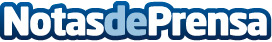 Next Mobile Business Club Barcelona - Internet of Things - 28.04.2015Our next Mobile Business Club Barcelona with the topic: Internet of Things will take place next Tuesday 28.04 in the M StartUp Barcelona, Roc Boronat 117, 2 with speakers about Internet of Things for your Business / Start Up. In addition we will see the interesting IoT start ups and finally networking with free beer. Datos de contacto:Lars GehrmannOrganisador01726323014Nota de prensa publicada en: https://www.notasdeprensa.es/next-mobile-business-club-barcelona-internet_1 Categorias: Cataluña Eventos Dispositivos móviles http://www.notasdeprensa.es